ФЕДЕРАЛЬНОЕ АГЕНТСТВО ЖЕЛЕЗНОДОРОЖНОГО ТРАНСПОРТАФЕДЕРАЛЬНОЕ ГОСУДАРСТВЕННОЕ БЮДЖЕТНОЕ ОБРАЗОВАТЕЛЬНОЕ УЧРЕЖДЕНИЕ ВЫСШЕГО ОБРАЗОВАНИЯ«УРАЛЬСКИЙ ГОСУДАРСТВЕННЫЙ УНИВЕРСИТЕТ ПУТЕЙ СООБЩЕНИЯ»КАФЕДРА «ЭКОНОМИКА ТРАНСПОРТА»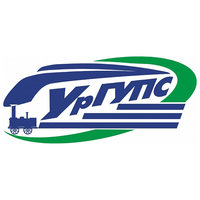 ПРОГРАММАмежвузовскойнаучно-практической студенческойконференции«Развитие транспортной отрасли в условиях современных макроэкономических тенденций»Дата проведения: 19.10.2022 г.Екатеринбург2022Место проведения: ФГБОУ ВО «Уральский государственный университет путей сообщения» Форма проведения конференции: онлайн (видеоконференцсвязь) Время проведения: 10:00 – 14.00  19 октября  2022 г.Рабочий язык конференции: русскийРАБОЧИЕ ОРГАНЫ КОНФЕРЕНЦИИОрганизаторы:Федеральное государственное бюджетное образовательное учреждение высшего образования «Уральский государственный университет путей сообщения» (ФГБОУ ВО УрГУПС),Свердловская железная дорога – филиал ОАО «РЖД» (СвЖД)Организационный комитет:Рачек С.В., д.э.н., профессор кафедры «Экономика транспорта» – председатель конференции.Чернышова Л.И, к.э.н., доцент кафедры «Экономика транспорта» – секретарь конференции.Каштанова Л.А., начальник службы экономики и финансов Свердловской железной дороги – филиала ОАО «РЖД».Хоменко Я.В., к.э.н., начальник службы управления трудовыми ресурсами и организационной структурой Свердловской железной дороги - филиала ОАО «РЖД».Юсупова Т.А., заместитель начальника Свердловской дирекции инфраструктуры по экономике и финансам – структурного подразделения Центральной Дирекции инфраструктуры – филиала ОАО «РЖД».Репина Т.В., заместитель начальника дирекции по экономике и финансам, Свердловской дирекции снабжения – структурного подразделение Центральной дирекции закупок и снабжения – филиала ОАО «РЖД»Программный комитет:Рачек С.В. д.э.н., профессор кафедры «Экономика транспорта»Чернышова Л.И., к.э.н., доцент кафедры «Экономика транспорта»Колышев А.С., к.э.н., доцент кафедры «Экономика транспорта» Селина О.В., к.э.н., доцент кафедры «Экономика транспорта»Конышева Е.В., к.э.н., доцент кафедры «Экономика транспорта»РЕГЛАМЕНТ РАБОТЫ КОНФЕРЕНЦИИ19 октября 2022 г.ДОКЛАДЫ09.50 – 10.00Регистрация участников конференции10.00 – 10.05Вступительное слово: Рачек С.В., зав. кафедрой  «Экономика транспорта», д.э.н., профессор10.05 – 13.40Выступление докладчиков13.40 – 14.00Подведение итогов конференции№ФИОТема выступленияНаучный руководитель1Чапницкая Светлана Юрьевна,  студент ФГБОУ ВО УрГУПС, г. ЕкатеринбургК вопросу экономической безопасности транспортной отрасли к.э.н., доцент Чернышова Л.И.2Коршунова Дарья Андреевна, студент ФГАУ ВО УрФУ, г. ЕкатеринбургСовременные направления развития и использования транспорта в строительствек.э.н., доцент, Савостина О.В.3Сидоров Данил Анатольевич, магистрант ФГБОУ ВО УрГЭУ,г. ЕкатеринбургОсобенности применения показателей EBIT и EBITDA для оценки эффективности работы транспортных организацийд.э.н., профессор Нечеухина Н.С.4Любимова Анна Андреевна, студент ФГБОУ ВО УрГУПС, г. ЕкатеринбургПути повышения финансовой устойчивости транспортного предприятияк.э.н., доцент Конышева Е.В.5Мешкова Ангелина Игоревна, магистрант ФГБОУ ВО УрГУПС,г. ЕкатеринбургПути повышения эффективности деятельности Свердловской дирекции по энергообеспечению в современных условиях к.т.н., доцент Афанасьева Н.А.6Кардашина Мария Сергеевна, магистрант ФГБОУ ВО УрГЭУ,г. ЕкатеринбургМетодика оценки инвестиционной привлекательности транспортных предприятийк.э.н., доцент Буянова Т.И.7Шитов Андрей Николаевич, студент ФГБОУ ВО СГУПС, г. НовосибирскСовершенствование системы планирования затрат электроэнергии на МВПСк.э.н., доцентПрудников А.А.8Панов Симеон Вадимович, аспирант ФГБОУ ВО УрГУПС, г. ЕкатеринбургОценка конкурентоспособности предприятия  железнодорожного транспорта в условиях цифровой трансформации экономикид.э.н., профессор Рачек С.В.9Поносова Полина Денисовна, студент ФГБОУ ВО УрГУПС, г. ЕкатеринбургОценка экономической эффективности стратегических решений и методы обоснования развития транспортак.э.н., доцент Селина О.В.10Чистякова Наталья Сергеевна, студент ФГБОУ ВО УрГУПСАутсорсинг как фактор повышения эффективности деятельности транспортной компаниик.э.н., доцент Чернышова Л.И.11Усынина Ксения Максимовна, студент ФГБОУ ВО УрГУПС, г. ЕкатеринбургОценка экономической эффективности инноваций в развитие транспортной отраслик.э.н., доцент Селина О.В.12Федерякина Ангелина Станиславовна, студент  ФГБОУ ВО УрГУПС, г. Екатеринбург Инвестиции в мегапроекты транспортной отраслик.э.н., доцент,Колышев А.С.13Котова Кристина Дмитриевна, студент  ФГБОУ ВО УрГУПС, г. ЕкатеринбургЖизненный цикл современного предприятияк.э.н., доцент,Колышев А.С.14Киселева Мария Вячеславовна, студент ФГБОУ ВО СПбГЭУ,г. Санкт-ПетербургИнновационное развитие транспортной отраслиассистент, Притчин М.С.15Чувашова Татьяна Николаевна, студент ФГБОУ ВО СГУПС, г. НовосибирскПрименение технологии бережливого производства на железных дорогах Россиик.э.н., доцент,Е.А. Савченко16Дусуева Диана Ильшатовна, студент  ФГБОУ ВО УрГУПС, г. ЕкатеринбургИнновационные транспортные технологии и их инвестиционная поддержкад.э.н., профессор Рачек С.В.17Никитина Анастасия Евгеньевна, студент ФГБОУ ВО СПбГЭУ,г. Санкт-ПетербургОсобенности стратегического развития холдинга ОАО «РЖД»ассистент, Притчин М.С.18Король Андрей Олегович, студент ФГБОУ ВО КГТУ, г. КалининградИсследование конкурентной позиции  транспортного предприятия в современных условияхк.э.н., доцент Тарутина А.Е.19Смирнова Дарья  Игоревна, студент  ФГБОУ ВО УрГУПС, г. ЕкатеринбургИнновационные аспекты деятельности предприятия транспорта как инструмент повышения его экономической эффективностик.э.н., доцент Конышева Е.В.20Ашихмина Надежда Евгеньевна, студент  ФГБОУ ВО УрГУПС, г. ЕкатеринбургУправление качеством на железнодорожном транспортек.э.н., доцент Чернышова Л.И.21Эльмурзаев Александр Ярославович, студент ФГБОУ ВО СПбГЭУ,г. Санкт-ПетербургАнализ и оценка проблем эволюционного развития транспорта в России и мировой транспортной системеассистент, Притчин М.С.22Колесниченко Анастасия Вячеславовна, магистрант  ФГБОУ ВО УрГУПС, г. ЕкатеринбургОценка эффективности и качества корпоративного управленияСтарший преподавательЮсупова Т.А.23Петров Павел Назаралиевич, магистрант  ФГБОУ ВО УрГУПС, г. ЕкатеринбургПроблемы и перспективы развития транспортно-логистических центровСтарший преподавательЮсупова Т.А.24Вишнякова Ирина Андреевна, студент ФГБОУ ВО СГУПС,  г. НовосибирскПовышение привлекательности железнодорожного транспорта у молодёжик.э.н., доцент Северова М.О.25Суворова Екатерина Олеговна, студент ФГБОУ ВО СГУПС, г. НовосибирскОсновные направления стратегии социальной направленности транспортного холдинга на современном этапек.э.н., доцент Северова М.О.26Тесленко Юлия Игоревна, студент ФГБОУ ВО СГУПС,  г. НовосибирскРазвитие туристических услуг на железнодорожном транспортек.э.н., доцент Савченко Е.А.